Think about international cooperation1. Let’s learn messages from Japanese people working for the world.What’s International Cooperation「国際協力」?                3.　In conclusion ～結びに～　 ・援助と協力・SDGs　－Leave No One Behind-「誰一人取り残さない」・Think globally, act locally４．Reflection(ふりかえり)　+α ≪Answer these questions.≫・Are International Lessons useful for you?（Yes / No）・Do you want to keep learning these lessons?（Yes / No）・What kind of topics do you want to more?　    Others (                                                  )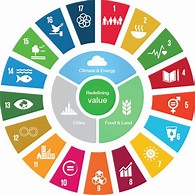 Name           Memo(印象に残った言葉、考えたこと)Masahiro Kajihara(梶原　将大さん)ザンビア大学感染症対策プロジェクト　Naoko Yamamoto(山本　奈央子さん)青年海外協力隊員家政・生活改善担当Mitsue Akiba(秋葉　光枝さん)JICA広報室Yuriko Matsumoto(松本　由利子さん)JICAザンビア事務所Junichi Hanai(花井　淳一所長)JICAザンビア事務所Masahisa Sato(佐藤〝マッサン”真久東京都市大学教授)Your answer